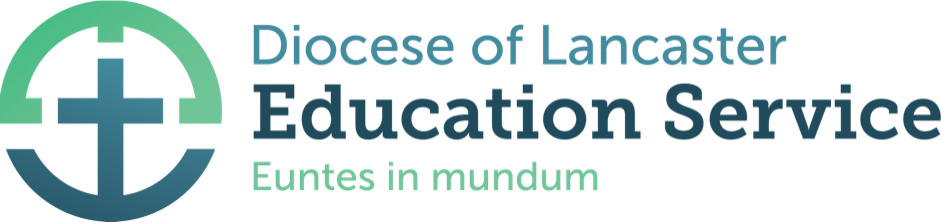 POST: DIOCESAN SCHOOLS COMMISSIONER (DSC)PERSON SPECIFICATIONA	FAITH COMMITMENT EssentialDesirableInterviewApplicationReferencePractising Catholic with evidence of participation in the life of a faith communityYXXXAble to articulate a vision of Catholic educationYXXA passionate belief in the value of Catholic educationYXXKnowledge of the Church’s general educational aims and purposesYXXKnowledge and understanding of national/local policies relating to Religious EducationYXXB	TRAINING AND QUALIFICATIONSEssentialDesirableInterviewApplicationReferenceA degreeYXA higher degreeYXCatholic Certificate of Religious Studies or equivalentYXEvidence of commitment to continuing professional and personal developmentYXXC	EXPERIENCE EssentialDesirableInterviewApplicationReferenceExtensive and successful working experience at a senior level in school/academy/diocesan leadership YXXDetailed up-to-date knowledge of national/local education policy and practice and its impact on the Catholic sectorYXXSound knowledge of the legal and financial framework in which Catholic schools and academies work YXXD	PROFESSIONAL SKILLS AND ABILITIESEssentialDesirableInterviewApplication ReferenceThe ability to lead and manage individuals and teams YXXXThe ability to delegate effectivelyYXXXThe ability to provide strategic direction and leadership using a range of appropriate leadership stylesYXXXThe ability to establish effective relationships with a wide range of individuals, agencies and strategic partnersYXXXThe ability to develop imaginative and creative responses to new opportunities and challengesYXXXThe ability to manage financial issues, procedures and budgets with confidenceYXXXE         PERSONAL ATTRIBUTESEssentialDesirableDesirableInterviewInterviewApplication Application ReferenceReferenceTo command credibility and respect, and exhibit personal integrityYXXXXXXTo have well-developed interpersonal and communication skillsYXXXXXXTo be a resilient leaderYXXXXXXTo be able to adapt to changing circumstances and new ideasYXXXXXXTo be an inspiring role model YXXXXXXF    SAFEGUARDINGEssentialDesirableDesirableInterviewInterviewApplication Application ReferenceReferenceUnderstanding of responsibilities in relation to compliance with Health and Safety LegislationYXXClear commitment to and understanding of child protection matters, safeguarding legislation and practiceYXXXXSatisfactory Enhanced Disclosure and Barring Service (DBS) check YXXOTHER REQUIREMENTSEssentialDesirableDesirableInterviewInterviewApplication Application ReferenceReferenceCES application form should be completed in fullYA current, valid driving licenceYUse of own private vehicle to travel independently throughout the diocese Y